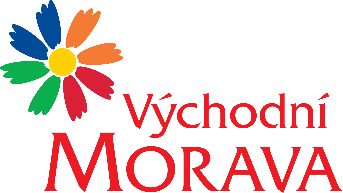 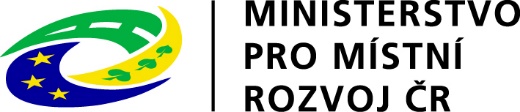 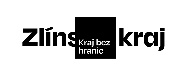 NAŠE ZNAČKA:	CCR059_2023-3hVYŘIZUJE:	Ing. Petra ZítkováTEL.:		XXXXXXXXXXXXXXXXXXE-MAIL:		XXXXXXXXXXXXXXXXXXZLÍN DNE:	19.6.2023Pořadové číslo žádosti projektu: 128726Název projektu: „Cestuj a poznávej Východní Moravu“		Objednávka č. CCR059_2023-3hObjednáváme u Vás podle platných zákonných směrnic o odběru, dodávce zboží a službách následující:Předmět plnění:	Tvorba reels videí pro využití na sociálních sítích Počet reels: 10Délka jednoho reel: 15 – 30s.Tvorba reels o stopáži 15 - 30 bude prezentovat vybrané turistické cíle a bude se zaměřovat na zachycení pozitivních emocí, zážitků a přiblížení konkrétních cílů turistovi. Cílové skupiny: rodiny s dětmi, požitkáři, aktivní senioři 55+Cílem je prezentovat region Východní Morava jako místo pro dovolenou, aktivní trávení volného času i místo pro odpočinek, a to v kterémkoliv ročním obdobíReel videa budou obsahovat záběry s lidmi i bez lidí na konkrétních a předem vybraných turistických cílechCena obsahuje kompletní předprodukční (např. příprava scénáře, konzultace navržených lokací; stanovení vhodných termínů natáčení; výběr modelů a smluvní ošetření podmínek komerčního využití – prezentace turistického regionu, nejedná se o prodej konkrétního produktu; potřebná povolení včetně např. povolení pro natáčení dronem, aj.), produkční (např. režie, technika včetně dronů, koordinace lokací a komparzistů) a postprodukční práce (např. střih, grafika, zvuk, titulky, barevné korekce, aj.), jejichž výsledkem bude 10 15 – 30s reel dle předem schváleného scénáře. Kompletní ošetření autorských práv, GDPR a osobních práv aktérů (komparzisté, herci), OSA a využitý hudební podkres promo videospotů zajistí dodavatel.Zadavatel dodá předem vybrané turistické cíleCena je včetně modelů, dopravy a postprodukceTermín dodání : 	              1.7. - 30. 9. 2023Cena bez DPH:		94.000,- Kč Fakturační údaje:	Centrála cestovního ruchu Východní Moravy, o.p.s.			J. A. Bati 5520, 761 90 Zlín			IČ: 27744485Splatnost faktury: 30 dnůBankovní spojení: Česká spořitelna, a.s.Číslo účtu: XXXXXXXXXXXXXXXXNejsme plátci DPH.Podkladem pro vystavení faktury dodavatelem je oboustranně podepsaný Předávací protokol.Forma úhrady: převodemDo faktury – daňového dokladu prosíme o uvedení textu:Tato zakázka bude realizována v rámci projektu: Cestuj a poznávej Východní Moravu, pořadové číslo žádosti: 128726, v rámci výzvy 1/2023/117D72200 Národního programu podpory CR v regionech, podprogram Marketingové aktivity v CR, za přispění prostředků státního rozpočtu České republiky z programu Ministerstva pro místní rozvoj, v případě přidělení dotace z Ministerstva pro místní rozvoj, případně bude hrazeno z dotace Zlínského kraje. Splatnost faktury 30 dnů.……………………………………………….Mgr. Zuzana VojtováředitelkaTato zakázka bude realizována v rámci projektu: Cestuj a poznávej Východní Moravu, pořadové číslo žádosti: 128726, v rámci výzvy 1/2023/117D72200 Národního programu podpory CR v regionech, podprogram Marketingové aktivity v CR, za přispění prostředků státního rozpočtu České republiky z programu Ministerstva pro místní rozvoj, v případě přidělení dotace z Ministerstva pro místní rozvoj, případně bude hrazeno z dotace Zlínského kraje. Potvrzení objednávky - dodavatel: